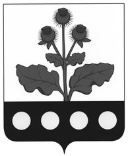 СОВЕТ НАРОДНЫХ ДЕПУТАТОВ КРАСНОЛИПЬЕВСКОГО СЕЛЬСКОГО ПОСЕЛЕНИЯ РЕПЬЕВСКОГО МУНИЦИПАЛЬНОГО РАЙОНА ВОРОНЕЖСКОЙ ОБЛАСТИРЕШЕНИЕ« 11»    февраля   2021 г.  № 17 с. КраснолипьеВ соответствии с Федеральным законом от 06.10.2003 года № 131-ФЗ «Об общих принципах организации местного самоуправления в Российской Федерации», Уставом Краснолипьевского сельского поселения, заслушав и обсудив отчет главы Краснолипьевского сельского поселения о результатах его деятельности и деятельности администрации поселения в 2018 году, Совет народных депутатов Краснолипьевского сельского поселения Репьевского муниципального района Воронежской области решил:1. Утвердить отчет о результатах деятельности главы и администрации Краснолипьевского сельского поселения в 2020 году (прилагается).2. Признать деятельность главы  Краснолипьевского сельского поселения  Ерёминой Тамары  Ивановны в 2020 году удовлетворительной. УТВЕРЖДЕН:решением Совета народных депутатов Краснолипьевского сельского поселения Репьевского                                                   муниципального районаВоронежской областиот « 11  » февраля 2021 года № 17ОТЧЕТ                 ГЛАВЫ КРАСНОЛИПЬЕВСКОГО СЕЛЬСКОГО ПОСЕЛЕНИЯЕРЁМИНОЙ ТАМАРЫ ИВАНОВНЫО О РЕЗУЛЬТАТАХ СВОЕЙ ДЕЯТЕЛЬНОСТИ И ДЕЯТЕЛЬНОСТИ АДМИНИСТРАЦИИ ПОСЕЛЕНИЯ В 2020 ГОДУУважаемые депутаты, жители поселения и наши гости!      Руководствуясь Федеральным  законом от 06.10.2003 года № 131-ФЗ «Об общих принципах организации местного самоуправления в Российской Федерации»,  Уставом Краснолипьевского  сельского поселения  Вашему вниманию предоставляется  отчет о результатах деятельности главы  и  администрации сельского поселения в 2020 году.       Нормативной основой деятельности главы и администрации сельского  поселения является вышеуказанный Федеральный закон, Устав сельского поселения, другие нормативно-правовые акты. Согласно действующему Уставу, глава сельского поселения осуществляет  полномочия на постоянной основе, исполняет полномочия председателя Совета народных депутатов поселения и возглавляет администрацию поселения. Деятельность главы и администрации сельского поселения неразрывно связаны, представляют единое целое и направлены на решение 27 вопросов местного значения, которые предусмотрены Уставом поселения и лежат в основе структуры представленного Вам доклада. Структура администрации нашего поселения остаётся неизменной: глава сельского поселения, заместитель, главный бухгалтер, старший инспектор  и инспектор первичного воинского учета. Средняя заработная плата сотрудников администрации-22461 рубль.             В начале  доклада  - немного общей информации о поселенииКраснолипьевское сельское поселение включает в себя два населённых пункта - с. Краснолипье (административный центр) и х. Дубинин (население и дома отсутствуют). Общая площадь поселения - . Количество домовладений – 732, из них жилых – 573 (78, 3%).  Численность населения (зарегистрированных по месту жительства) по состоянию на 01.01.2021 года составила 1510 чел., из них трудоспособное - 771 (51, 1 %) от общего количества населения, дети до 16 лет- 257 чел. (17 %), население пенсионного возраста составляет 482 чел. (31,9 % ).             За 2020 год родилось 6 чел., умерло 31 чел., прибыло 54 чел., убыло 58 человек, из них 48 человек из реорганизованного Краснолипьевского Дома-интерната.                             2020 год для жителей  сельского поселения был насыщен политическими событиями: участие во Всероссийском голосовании по поправкам в Конституцию и выборах местных депутатов и депутатов Областной думы, подготовка и празднование 75- летия Победы в Великой Отечественной войне. Во всех этих мероприятиях наше поселение показало себя  достойно. 2020 год  принёс нам испытания, как и всей стране, связанные с пандемией коронавирусной инфекции. Это многочисленные ограничения,  дополнительная нагрузка в связи с соблюдением санитарных норм, организация работы в новом формате,  выполнение всех задач в области благоустройства с новыми подходами. Но мы справились со всеми трудностями, все задачи, стоящие перед органами власти, выполнили.Теперь переходим к вопросам об исполнении полномочий в решении вопросов местного значения.                              Бюджет сельского поселения в 2020 году            Бюджет Краснолипьевского сельского поселения на 2020 г. был сформирован в соответствии с законодательством, по доходам составил 8572, 3тыс. руб. (2019г – 5812, 1тыс. руб.).  План по доходам выполнен на 95, 3 %. Расходы бюджета составили 6814, 8 тыс. руб. Денежные средства в размере 1956, 00 тыс. руб., поступившие в конце года из областного бюджета на оборудование контейнерных площадок, остатком перешли на 2021 год.  Структура доходной части бюджета выглядит следующим образом: - собственные доходы составляют – 2322, 0 тыс. руб.- финансовая помощь из федерального, регионального и муниципального бюджетов, т.е. безвозмездные поступления от бюджетов других уровней – 6250, 3тыс. руб. (72, 9 %);Доля собственных доходов составила 27, 1%.  Из собственных доходов наибольший удельный вес- 91, 0 % составляет земельный налог. Фактическое поступление земельного налога за 2020 год составило 2113, 0 тыс. руб. при плане 2531, 0 тыс. руб.  По данному виду налога план выполнен на 83, 4 %. Одна из основных причин  невыполнения плана связана с  изменением ставки земельного налога на земельные участки, предназначенные для ЛПХ с 0,2% на 0,3%. Перерасчёт налоговой инспекцией налогов за 2018-2019 годы был произведён, но налоговые уведомления будут сформированы и разосланы лишь в 2021 году.    В 2020г году администрация сельского поселения продолжала добросовестно отрабатывать по отработанной схеме недоимки, но отработать их  по земельному и имущественному налогам до конца не удалось.Налог на доходы физических лиц -  составил 78, 3тыс. руб. Единый сельскохозяйственный налог – 5, 1тыс. руб. Налог на имущество физических лиц – 96, 6тыс. руб. Государственная пошлина – 3. 4 тыс. руб.Штрафы  - 25, 5  тыс. руб.Расходование всех денежных средств производилось в соответствии со сводной бюджетной росписью, утвержденными планами мероприятий и сметами на финансовый год.Расходы бюджета за 2020 год составили  6814, 0 тысяч рублей.  Из них:- общегосударственные вопросы (расходы на администрацию) – 2348, 3 тыс.  руб. (оплата труда с начислениями, услуги связи, уплата имущественного налога за наше имущество, содержание и обслуживание автомобиля, оплата банковских услуг и услуг редакции, канцтовары, ремонт и содержание оргтехники, оплата программного обеспечения, проведение выборов и голосования).- расходы на культуру составили – 1482, 9 тыс. руб.(коммунальные услуги, заработная плата технички, текущий ремонт здания ДК и музея, хозтовары, моющие средства, проведение культурно - массовых мероприятий, приобретение венков,  межбюджетные трансферты – 274 тыс. рублей).- расходы на жилищно-коммунальное хозяйство  составили  2864. 00 тыс. рублей (оплата  уличного освещения, озеленение сквера, благоустройство зон отдыха, поддержка проектов ТОСов, чистка тротуаров, скашивание сорной растительности, уборка общественных территорий, социально-значимые работы , приобретение контейнеров,  обустройство водопровода в сквере, электротовары, механизированные работы по благоустройству, расходы на межевание, утилизация несанкционированной свалки, оплата договоров с МРСК, расходы на обустройство стадиона и т.д.- расходы на дорожное хозяйство   составили  48, 8 тыс. рублей- расходы на военно-учётный стол – 88, 00 тыс. рублей;  Всё имущество и недвижимость, находящиеся в собственности сельского поселения,  имеются в наличии и используются по назначению. Организация электро-, газо-, тепло-, водоснабжения поселения, снабжение топливом         Для комфортного проживания граждан на территории Краснолипьевского сельского поселения предоставление им услуг по электро- газо- и теплоснабжению осуществляется на должном уровне. Наше село имеет достаточно развитую инфраструктуру. Электрифицировано 99% и газифицировано 92,3 % домовладения. Все социально- значимые объекты  бесперебойно  получают тепло от модульной газовой котельной. В прошлом году все организации, занимающиеся организацией электро-газо-тепло-снабжения   работали в штатном режиме, с их руководителями поддерживается постоянная связь,  сбоев в их работе не было. Чаще всего мы обращаемся за помощью к энергетикам, которые помогают решать проблемы благоустройства: меняют лампочки,  ликвидируют сбои в работе таймеров, помогают в монтаже освещения в ходе реализации проектов ТОСов,  помогли в  выпилке и кронировании деревьев по периметру стадиона с помощью автовышки.             Организацией водоснабжения в поселении с 2011 года занимается ТСЖ «Краснолипье».  На сегодняшний день из жилых домовладений 490 (85, 5%)  подключены к центральному водопроводу. Сумма обязательного взноса за пользование водой остаётся на уровне 50 руб. за 1 куб. м. в течение последних 6 лет. Только благодаря абонентской плате по 50 руб. в месяц (это дополнительные 18-19 тысяч  в месяц)  ТСЖ  сводит концы с концами, водопровод  поддерживается в рабочем состоянии. За последний год помимо решения текущих задач хватило средств лишь на один глубинный насос. Срочно требует покраски башня  на ул. Мира, но денежных средств на эти цели нет.  Все привыкли, что никто не проверяет счётчики, не ищет левые отводы, не проверяет, есть ли вода в колодцах, как осуществляется полив, поэтому ситуация со сбором денежных взносов сложная (в январе текущего года собрали всего 55 тысяч с 490 домовладений).             Мы все прекрасно понимаем, чтобы исправить положение, необходима кропотливая работа со всеми водопользователями. А эту работу проводить некому. Бывший председатель ТСЖ  не хотел этим заниматься. После его ухода в конце ноября 2020 года  никто  из краснолипьевцев не захотел возглавить ТСЖ. Всем нужна высокая зарплата, но работать никто не хочет, не хотят портить отношения с односельчанами. С большим трудом нашли человека на должность председателя,  который не является коренным жителем, пока никого не знает. Начинает входить в курс дела и   еле успевает организовывать работу с прорывами. Благодаря усилиям администрации поселения, получена лицензия на добычу подземных вод, но договора с водопользователями не заключены. В феврале   ТСЖ начинает работу по заключению договоров.      В перспективе, конечно, необходима полная реконструкция водопровода на территории поселения, на это необходимы огромные средства. Администрация Репьевского муниципального района предпринимает необходимые меры, чтобы помочь нам. Но пока безуспешно (только на изготовление проектно-сметной документации необходимо более  3 миллионов рублей), а самое главное-войти в целевую программу по ремонту водопровода очень сложно. Пока есть один выход: пытаться точечно ремонтировать наиболее изношенные участки водопровода - через ТОСы, в рамках развития инициативного бюджетирования, в рамках программы «Комплексное развитие сельских территорий».                                          Дорожная деятельность                            Протяженность внутрипоселенческих дорог составляет  22700 м. За последние 6 лет протяжённость дорог с твёрдым покрытием увеличилась на 9000 метров м,  в т.ч. с асфальтово- бетонным покрытием на 6000 м.  В 2020 уложено было асфальтово-бетонное покрытие,  протяжённостью 618 м, шириной 4 м на ул. Пионерской. На ремонт дороги было израсходовано 2415, 014 тыс. рублей.               На 2021 году запланирован ремонт дорог на 3-х улицах: 1). 50 лет Октября- 0,  865 км (асфальт и щебень) 2) ул. Куйбышева-1, 072 км (асфальт и щебень) 3) ул. Кольцова- 0, 505 км – асфальт. Всего планируется отремонтировать 2, 442 км на общую сумму 7465, 6 тыс. рублей.              По территории нашего поселения по ул. Ленина проходит дорога областного значения, находящаяся на обслуживании  Репьевского подразделения  ООО «ДСФ СпецДорСервис». За прошедший год нареканий к работе этой организации не было. Дорога круглый год поддерживается в удовлетворительном  состоянии. Актуальная проблема – обустройство тротуаров на ул. Ленина, по которой проходит дорога регионального значения. В настоящее время администрация Репьевского  района рассматривает вопрос о возможности оказания содействия в решении волнующей наших жителей проблемы.             Зима в 2020 году была  малоснежной, проблем с расчисткой снега на внутрипоселенческих дорогах и тротуарах не было.               В течение последних лет один раз за лето мы стремимся обкосить на тракторе с роторной косилкой на всей территории сельского поселения обочины дорог,  пустыри и прилегающие территории  брошенных домов. Этот процесс обычно затягивался, так как найти в нашем селе частника, готового выполнить эту работу было проблематично. В прошлом году  эта  проблема была снята. Лебединский Сергей, проживающий в с. Осадчее,  на своём тракторе с косилкой, захват у которой более широкий, в течение 2-х дней обкосил всё село, правда,  работал от темна до темна без перерывов и перекуров. Жители остались довольны. Администрация  рассчитывает на дальнейшее сотрудничество с ним.                                    Обеспечение жилыми помещениями           Все жители сельского поселения обеспечены жильем. Но есть  льготные категории семей, нуждающиеся в улучшении жилья. В администрации сельского поселения работает жилищная комиссия, которая  ведёт учет граждан, нуждающихся в улучшении жилищных условий. По состоянию на 01.01.2020 года признаны нуждающимися  в улучшении жилищных условий  3 семьи.                В соответствии с федеральным законодательством  все собственники многоквартирных домов обязаны ежемесячно  вносить взносы в Фонд капитального ремонта. В 2019 году 2 восьмиквартирных дома на территории нашего поселения внесены в реестр,  к собственникам начали приходить квитанции на оплату, которые необходимо ежемесячно оплачивать. Со временем эти дома смогут войти в программу капитального ремонта многоквартирных домов Воронежской области. Предупреждение и ликвидация чрезвычайных ситуаций, обеспечение     первичных мер пожарной безопасности              Весной-осенью 2020 года на территории поселения,  как по всей Воронежской области,  установлен был особый  противопожарный режим. Критическая ситуация сложилась в конце сентября - в октябре текущего года. В этот период  ограничиться профилактическими мероприятиями по предупреждению пожаров было недостаточно, администрации сельского поселения пришлось контролировать противопожарную обстановку ежедневно, в выходные дни- практически в круглосуточном  режиме. Несмотря на проводимые профилактические мероприятия, в 2020 году на территории сельского поселения пожаров не было, но были зарегистрированы 7 возгораний. 10 человек были привлечены   к административной ответственности на нарушение противопожарного режима.         В 2020 году начата, в 2021 году будет продолжена работа по  проверке и устранению нарушений собственниками домовладений требований правил содержания сливных и выгребных ям, колодцев с водой, канализационных колодцев и люков (в открытом или неисправном состоянии). На 6 бесхозных объектах, расположенных на территории сельского поселения были заменены крышки. Обеспечение населения услугами связи, общественного питания, торговли и бытового и медицинского обслуживания,  дошкольного воспитания и школьного образования, транспортаНа территории сельского поселения находится телефонная станция линейно - технического участка с. Репьевка ПАО «Ростелеком», которая  обслуживает  170 абонентов. Действуют 4 сотовые оператора связи. Благодаря проведению оптоволокна, улучшилась скорость Интернета, он работает более стабильно. Многие наши односельчане подключились к проводному Интернету.        Для обеспечения населения услугами торговли имеются 4 продуктовых частных магазина, 1- промышленный, 2 год работает современный магазин «Экономстрой» с широким ассортиментом строительных и хозяйственных товаров. После восстановления пекарни нашим земляком Криворучко Р. разнообразная хлебо-булочная продукция пользуется большим спросом как у краснолипьевцев, так и жителей всей округи.  Предприниматель Тихонова И.Н. открыла столовую,  где готовят обеды для работников сельхозпредприятия. По средам организована рыночная торговля для жителей села. В поселении стабильно работает филиал ОСБ Сбербанка России,  аптечный пункт,  отделение  почтовой связи. Востребованы среди жителей услуги удалённого рабочего места МФЦ в  селе  Краснолипье.Социальная сфера сельского поселения  представлена несколькими учреждениями:                 1. Краснолипьевская сельская врачебная амбулатория исполняет функции по медицинскому обслуживанию населения трех сел: Краснолипье, Новосолдатка,  Россошки. С 8 часов утра до 15 часов прием больных ведут  участковый врач и   стоматолог. В амбулатории  население обслуживает дневной стационар на 5 койко-мест и 2 койко- места на дому.                  2. На территории Краснолипьевского сельского поселения в  2020 году «Краснолипьевский дом-интернат» реорганизован в БУВО «Краснолипьевский психоневрологический интернат» на 68 мест. В настоящее время число проживающих составляет 58 человек. Увеличилось число рабочих мест, число сотрудников учреждения составляет 54 человека.           Социальную помощь 27 одиноким и престарелым гражданам  оказывают 3 социальных работника.                 3. На территории   поселения   образовательную деятельность осуществляет  МБОУ «Краснолипьевская школа» (общая численность учащихся – 167 человек), с 3-мя структурными подразделениями, реализующими основную общеобразовательную программу начального общего и основного общего образования  (с. Новосолдатка – 23 человека) – и программу дошкольного образования – 2 детских сада  (54 дошкольника в с. Краснолипье и 33 – в с. Новосолдатка). 33 учащихся доставляют из соседних сёл 2 школьных автобуса. В Краснолипьевской школе работают 19 педработников и 13 человек обслуживающего персонала. В школе созданы хорошие условия для получения качественного образования. Школа оснащена в полном объёме современной школьной мебелью, наглядными пособиями и оборудованием. В 2020 году в рамках национального проекта «Образование» в стенах школы создан Центр образования цифрового и гуманитарного профилей «Точка роста», а также реализован региональный проект «Цифровая образовательная среда». На реализацию этих проектов было израсходовано 5127, 00 тыс. рублей (на перепланировку и ремонт помещений, закупку новейшего оборудования).            Транспортное обслуживание населения осуществляет МУП «Репьевкатранссервис». Предприятие занято организацией междугородних и межпоселенческих автобусных маршрутов. Через наше поселение проходят маршруты рейсовых автобусов «Репьевка - Воронеж» и «Репьевка - Россошки», график их работы устраивает жителей поселения, жалоб и нареканий в адрес предприятия не поступало. Создание условий для организации досуга и культурной жизни поселенияУслуги по организации библиотечного обслуживания  населения и культурного досуга в сельском поселении предоставляют Краснолипьевская сельская библиотека, филиал МКУК «РКДЦ» Краснолипьевский СДК,  историко-краеведческий народный музей. Культурно- массовые мероприятия, концерты, экскурсии, викторины, выставки проводились в обычном режиме лишь до  1 апреля 2020 года. После 1 апреля работа всех учреждений  проводилась в формате-онлайна. Только мероприятия военно-патриотической направленности проводились традиционно, но со строгим  соблюдением всех ограничительных мер, связанных с пандемией коронавирусной инфекции. В течение нескольких месяцев на базе музея и сельской библиотеки активно работала инициативная группа по подготовке к изданию книги об истории села Краснолипья.  Члены инициативной группы планируют работу завершить к 9 мая текущего года.             Для проведения мероприятий в новом  формате были задействованы  все материальные ресурсы, имеющиеся в арсенале учреждений культуры:  звукоусилительная аппаратура, компьютерная техника, сценические костюмы.                Работники сельского дома культуры, привлекая участников клубных формирований,    принимали участие в многочисленных онлайн-конкурсах, фестивалях, акциях: в детском конкурсе «Звёздный шанс» (2 и 3 место), в конкурсе видеофильмов «Уголок России-Репьевский район» (1 место), в межрайонном фестивале солдатской песни «На склонах меловых песнь доблести и славы» и в районном конкурсе- фестивале «Святочная неделя» (диплом за участие), в конкурсе «Хозяйка села-2020» стали победителями в 3 номинациях, вокальный ансамбль «Раздолье» в песенных  конкурсах «Русь стозвонная» и «Святочные песни» (дипломы 1 степени).             Музей принимал участие в районном дистанционном видео-конкурсе «Репьевские уголки»,  занял 1 место в номинации «Всякая вышивка мастера хвалит».            Библиотека принимала участие в областных акциях «Подари книгу библиотеке», «Прочти книгу о войне», «Окна Победы»,  в областном детском конкурсе «Читаем Маршака».                  Хочется надеяться, что все издержки и недостатки организация работы в онлайн-режиме не отразятся на качестве работы учреждений  культуры после того, когда будут наконец -то сняты все ограничения.Обеспечение условий для развития физической культуры и спорта               Для занятий спортом и физкультурой в нашем поселении есть необходимая материально-спортивная база. В последние годы  администрация Краснолипьевского сельского поселения проводила  большую организаторскую работу по формированию спортивных команд по всем видам спорта,  включённых в Программу   Спартакиад трудовых коллективов  Репьевского муниципального района.  Наши спортсмены ежегодно принимали участие в более 20 официальных  оздоровительных и спортивных мероприятиях не только в нашем районе, но и за его пределами, занимали призовые места.              К сожалению,   2020 год,  по известным причинам,  стал исключением. Соревнования не проводились. Даже в футбол на стадионе наши дети и подростки не могли летом играть, так как  Подрядчик , с которым был заключён Муниципальный контракт на проведение работ по благоустройству стадиона, демонтировал уже в мае самодельные ворота,  скамейки и урны, но к работам так и не приступил.  Зато на детской площадке «Восточная», где установлены  гандбольные ворота, играли в футбол мальчишки со всего села.              В 2020 году,  благодаря активному содействию администрации Репьевского муниципального района, в рамках государственной программы Воронежской области «Комплексное развитие сельских территорий»  наш стадион был благоустроен. Другой Подрядчик ООО «Мир детства» осенью приступил к работе. Все работы были закончены в срок. На благоустройство стадиона было израсходовано 1млн 391 тыс. рублей, из них –федеральные средства -1 млн 115 тыс., средства из местного бюджета и средства внебюджетные составили 241тыс. рублей. Помимо денежного вклада,  были выполнены жителями посильные работы на стадионе во время субботников на безвозмездной основе.                Весной предстоит завести грунт и выровнять отдельные участки территории стадиона, нанести разметку и начать работы по благоустройству прилегающей к стадиону территории, в 1 очередь,  со стороны центрального входа.                            Организация сбора и вывоза мусора                    Начиная с 1 апреля 2013 года  в поселении был организован и чётко отлажен сбор и вывоз ТБО.  Востребованную услугу населению предоставляло  ТСЖ «Краснолипье».  С 1 января 2019 года в Воронежской области начала действовать новая региональная схема  обращения с  ТКО. В Репьевский район в 2019 году в несколько поселений пришёл региональный оператор ОАО «Экотехнологии». Мы разработали,  утвердили и согласовали с оператором реестр и схему мест (площадок) для накопления ТКО. Но с января 2020 года оператор так и не приступил в сбору ТКО, так как в соответствии с новыми требованиями не были оборудованы контейнерные площадки и не установлены контейнеры для накопления ТКО.             В настоящее время благодаря целенаправленной работе администрации Репьевского муниципального района закуплены контейнеры и выделены денежные средства для обустройства контейнерных площадок. А это значит, что в ближайшее время и администрации, и всем жителям придётся пройти трудный «переходный период». Надо будет свыкнуться с мыслью, что «пути» назад не будет, что прошло время уговоров, увещеваний, взывания к «совести». Надо будет смириться с новым порядком и новыми правилами сбора ТКО:  плата за мусор с каждого человека будет значительно выше, выносишь мусор или не выносишь, платить обязан по квитанциям ежемесячно, контейнерных площадок будет оборудовано всего 43 (это недостаточно), они будут расположены на значительном расстоянии друг от друга (никто не захочет, чтобы они стояли рядом с домовладениями), принимать будут только бытовой мусор в мешках (запрет на ветки, ботву, стройматериалы), строжайшая ответственность за вывоз мусора на свалку, за околицу, в овраг, нашу несанкционированную свалку за селом предстоит утилизировать окончательно и бесповоротно. Трудно будет ломать стереотипы, особенно психологию обывателей, у которых «мусора нет». Но, я думаю, мы справимся и с этими испытаниями.                 Организация работы по благоустройству территории              Ежегодно большое внимание администрация сельского поселения уделяет организации работы по благоустройству.  Администрации   приходится прибегать к административному ресурсу по отношению к жителям Краснолипья, нарушающим  «Правила благоустройства  сельского поселения». К тем, кто игнорирует власть на селе и нормативно-правовые акты, действующие на территории  поселения, приходится применять непопулярные меры, составлять протоколы,  на основании которых, административная комиссия Репьевского муниципального района вынесла в 2020 году 25 постановлений о наложении  административных штрафов.              Администрация сельского поселения благодарна руководителям учреждений и организаций, нашим жителям, а их большинство, которые без напоминаний ежегодно на придомовых и прилегающих территориях  поддерживают порядок, скашивают сорную растительность, ухаживают за цветниками. В настоящее время все несанкционированные свалки в черте населённого пункта ликвидированы.            Много цветников и клумб украшают центр нашего села. На въезде в село обустроены 3 новые клумбы, разбиты клумбы на двух детских площадках. Все места отдыха для взрослых и детей: сквер Победы, 2  обновленные мини - зоны отдыха, молодёжная зона отдыха, Святой источник, детские площадки радуют глаз своим цветочным многоцветьем. Конечно, уход за цветами требует много сил, но мы стараемся каждый новый благоустроенный объект на территории сельского поселения украсить цветами, декоративными кустарниками, розами. И, конечно, же каждый объект благоустройства постоянно находится в зоне внимания администрации поселения. В течение всего сезона: покраска, текущий ремонт, санитарная очистка, скашивание сорной растительности, полив, обрезка,  подкормка, утепление и главное-   найти людей, распределить силы и ресурсы. Всё это  требует много времени и сил.              В селе с каждым годом растёт количество домовладений, собственники которых заботятся о том, чтобы прилегающие к домам территории радовали глаз, проявляют творчество и фантазию, с любовью ухаживают за цветами, розами, в новогодние праздники-  украшают дома светящимися гирляндами. Есть много односельчан, у которых во дворах,  за высоким забором красота неописуемая, но рядом - чистенько, но серо и уныло. Кстати, на улице Пионерской, которую я хвалила на прошлогоднем отчёте за роскошные цветники, остальные жители начали подтягиваться за «передовиками», проявляют заботу о прилегающих территориях                   В 2020 году количество светильников увеличилось на 25 штук. На сегодняшний день 294 светильника освещают улицы сельского поселения, из них 144 светильника подключены  к индивидуальным счётчикам. Администрация  поселения поддерживает уличное освещение  в рабочем состоянии. Ежегодно администрация может себе позволить приобрести лишь 8-10 светодиодных светильников,  выполняя пожелания жителей,  желающих поучаствовать в муниципально-частном партнерстве. Администрация поддерживает пожелания жителей. Чем больше будет уличных фонарей, тем лучше будет для всех жителей.                  Все памятные места и захоронения на территории сельского поселения отремонтированы, имеют достойный внешний  вид. Слов благодарности заслуживают организации, закрепленные за памятниками и захоронениями, которые постоянно поддерживают порядок, осуществляют уход за саженцами и цветами                  Обновлённый сквер при въезде в с. Краснолипье является  не только  украшением села и визитной карточкой нашего поселения. Он привлекает внимание всех жителей и гостей сельского поселения своими «изюминками», творческим подходом администрации к его обновлению, постоянно удивляет и радует  односельчан и гостей поселения новыми идеями,  воплощёнными в жизнь. Мы не только вложили душу в наполнение сквера «содержанием», но и потратил много времени, физических сил, принимая личное участие в озеленении, в уходе за цветами и саженцами, в  обустройстве цветников и элементов декоративно- прикладного оформления. Летом прошлого года, благодаря поддержке администрации района,  была усовершенствована система полива сквера и других общественных территорий. По территории сквера своими силами сделали дополнительную  разводку летнего водопровода  от одного входа до другого,  что позволяет поливать с помощью шлангов  не только территорию всего сквера, но и благодаря дополнительным 100 м шлангов, оснащённых кранами, муфтами и соединительными приспособлениями,  1-2 человека могут осуществлять полив цветников и саженцев на всех общественных территориях.  Были  изготовлены в текущем году местными умельцами  7 оригинальных конструкций-опор,  выполненных из профильных труб с декоративными элементами ковки. Продолжаются отделочные работы Космодамиановского храма на пожертвования физических  и  юридических лиц.  С 2016 году богослужения проходят во всём храме.          В 2020 мы подавали заявку на участие в областном конкурсе «Лучшее муниципальное образование»   в номинации «Лучшее  муниципальное образование» в категории: поселения с числом жителей от 1500 до 3000 человек. Подготовили богатый материал с презентацией, видео, фотоматериалами. Очень переживали, почему даже в финал не вошли. Оказалось, наша заявка была отклонена в связи  тем, что в данной категории заявка была в единственном числе. И в соответствии с Положением о конкурсе, наши материалы даже не рассматривались. В 2021 году мы планируем снова поучаствовать в конкурсе.                Ежегодно администрация поселения накануне новогодних праздников большое внимание уделяет украшению новогодними атрибутами административного здания и прилегающей территории, чтобы поднять настроение  односельчанам, порадовать их.                                  Содержание мест захороненияНа территории сельского поселения расположено 1 действующее  общественное кладбище, на котором в соответствии с инвентаризацией  насчитывается 2492 захоронения. В 2020 году зарегистрировано 38  новых захоронений.    Главная задача последних лет - сохранить и поддерживать достигнутые результаты после благоустройства кладбища в 2016 году. Это стало возможным благодаря  тому,  что был установлен  обязательный платеж с каждого домовладения   на содержание  кладбища в размере 100 рублей в год со взрослых членов каждой семьи. По итогам 2020 года  было собрано 59, 5 тыс. рублей , остаток от 2019 год -30, 7 тыс.  руб. Израсходовано было на благоустройство кладбища 81, 2тыс.  руб. Остаток на сегодняшний день составляет 9,00 тыс. рублей.     В 2020 году наконец- то удалось  отгрузить и  вывезти выкорчеванные 3 года назад пни. Пришлось нанять экскаватор и 2 Камаза в  репьевской организации (ИП Романенко ВВ). Израсходовано было около  30 тысяч рублей. Приобрели газонокосилку за 5 тысяч рублей. В этом году мы не смогли организовывать традиционные осенние субботники по вырубке поросли деревьев и кустарников. Но с  этой задачей успешно справился Бельский  Олег, наш житель, который работал  по найму. В планах на  2021 год – наряду с традиционными мероприятиями, планируем заменить входную арку на центральном входе    и спилить 3-4  больших дерева в центре кладбища.             Организация мероприятий по работе с детьми и молодежью            Организацией работы с детьми и молодежью в нашем поселении занимаются школа, детский сад, сельская библиотека, сельский культурно-досуговый центр, сельский музей. Основными направлениями работы с детьми и подростками являются военно-патриотическое воспитание, организация досуга и отдыха, вовлечение в занятия спортом. Администрация сельского поселения проводит совместно с педагогами   выездные проверки в места сбора несовершеннолетних.             В 2020 году на учете в районной КДН состояла 1 семья.  В селе проживает 15 многодетных семей, в которых воспитываются 57 детей. Есть семьи с 1-2 детьми, находящиеся в трудной жизненной ситуации.  Самым нуждающимся семьям с детьми доставлялись продуктовые наборы, сформированные в районной администрации.         Содействие в развитии сельскохозяйственного производстваи развитии  предпринимательстваВ 2020 году  на территории нашего поселения осуществляли свою деятельность  сельхозпредприятия: ООО «АВАНГАРД - АГРО - Воронеж» и 4  крестьянско-фермерских хозяйства, зарегистрированы несколько индивидуальных предпринимателей. Администрация поддерживает  с предпринимателями и фермерами постоянную связь, при необходимости оказывает консультативную и организационную помощь. Из 576 домохозяйств в поселении менее 50 % содержат личное подсобное хозяйство, в основном, жители сельского поселения  разводят овец и коз, птицу, численность крупного рогатого скота практически сведена к минимуму.                   В целях учета личных подсобных хозяйств на территории сельского поселения заложены 13  похозяйственных книг в электронном и в бумажном виде, которые ведутся надлежащим образом, согласно инструкциям, содержат сведения по каждому домохозяйству, сведения предоставляются собственниками на добровольной основе.                     Участие в деятельности по опеке и попечительствуНа территории поселения признаны в установленном порядке недееспособными и находятся  под опекой 6 граждан, опекунами у них   являются близкие родственники. Нарушений в организации опеки не выявлено.            Органы опеки и попечительства, представители школы, администрация сельского поселения контролируют и проводят обследование условий проживания и воспитания подопечных в семьях опекунов и приёмных родителей. Выявленные проблемы и недостатки совместными усилиями корректируются и устраняются.                     Взаимодействие с  общественными организациями           На территории поселения функционируют 2 общественные организации: общество ветеранов войны и труда и общество инвалидов, которые возглавляют  Ожередова А.И.  и  Миляева Н. И.  Руководители общественных организаций работают в тесном контакте друг с другом, во взаимодействии с администрацией сельского поселения, они активно участвуют в общественной жизни поселения, в военно-патриотическом воспитании молодёжи, принимают участие в районных мероприятиях, личным примером подтверждают озабоченность состоянием дел в сельском поселении, поддерживают администрацию сельского поселения во всех начинаниях.          В 2020 году, в год 75- летия победы в Великой Отечественной войне, руководители общественных организаций уделяли должное внимание организации ухода на кладбище за могилами  участников Великой Отечественной войны, ветеранских могил, за которыми никто не ухаживает.                  На территории  поселения организовано  7 территориальных общественных объединений – ТОСов. Они являются хорошо зарекомендовавшими себя институтами гражданского общества, которые поддерживает губернатор и Правительство Воронежской области. За 4 года в нашем  поселении были успешно реализованы 8 проектов, общая сумма грантов, полученная на поддержку социально-значимых инициатив,  составила 1836 тысяч рублей. Гранты удалось получить  благодаря большому объему собственных и привлечённых средств,  а также личному участию в реализации проектов самих жителей.             В 2020 году на территории ТОСа «Нивская община», на заброшенном заросшем пустыре появилось замечательное место отдыха для детей и  взрослых: детская  площадка  и зона отдыха для взрослых. Территория площадки и прилегающие участи дорог по ул. Мира и ул. Дубинина ярко освещены, разбиты клумбы, высажены на прилегающей территории деревья и декоративные кустарники, подведён летний водопровод для полива. Проведено было несколько массовых субботников,  трудоспособные члены ТОСа трудились и индивидуально, и по группам, некоторые даже обижались, что не позвали их поработать на общее благо. Работали каждый раз дружно, весело, с удовольствием.           ТОС «Восточная община» в 2020 году завершил благоустройство своей детской площадки. На площадке установлено ограждение из профильных труб, окрашенных в яркие цвета, установлено дополнительное оборудование.                  Члены ТОС «Центральная община» реализовали проект «Памятный знак». Рядом со зданием бывшего колхоза имени Куйбышева появилась благоустроенная площадка, площадью 80 кв. метров, на которой установлен Памятный барельеф Крюкову В.Я. и Поповой Н.М. В 2021 году члены ТОС подали заявку на участие в грантовом конкурсе с целью завершения реализованного проекта  установкой   памятных досок «Слава труженикам села». Идя навстречу  пожеланиями старшего поколения  краснолипьевцев,  родственников, они  хотят  завершить обустройство Памятной зоны, посвящённой труженикам села, награждённым высокими правительственными наградами, которые во главе со знаменитыми руководителями прославили своим трудом не только колхоз имени Куйбышева, но и село Краснолипье.                      Члены ТОС «Первомайская община» в 2021 году хотят  Памятным знаком «В память о храме» обозначить место рядом со стадионом, где находился взорванный Вознесенский храм,  для  сохранения памяти об историко-культурном наследии наших предков               Заявку на участие в грантовом конкурсе в 2021 году подал также  ТОС «Кольцовская община», их проект называется  «Ремонт части водопровода на улице Кольцова» (замена 700 метров  асбестовых труб на полиэтиленовые). Если бы удалось реализовать этот проект, можно было бы  в последующие годы, опираясь на приобретённый опыт,  через ТОСы  ремонтировать своими силами наиболее проблемные участки водопроводной сети  с привлечением гранта,  собственных средств и средств благотворителей.                                                Нормотворчество      В 2020 году на 11 заседаниях Совета народных депутатов сельского поселения был  рассмотрен 31 вопрос.Администрацией поселения принято 60 постановлений, принято распоряжений администрации сельского поселения - 136: из них по основной деятельности – 79, по личному составу –14, по административно-хозяйственной деятельности – 30, распоряжений главы сельского поселения – 13. Эти базовые документы определяют совместную программу деятельности администрации и Совета народных депутатов поселения.Администрацией сельского поселения было выдано 1419 справок  и выписок из похозяйственных  книг по самым разнообразным вопросам.                Созданный в 2015 г сайт администрации сельского поселения в сети Интернет регулярно обновляется, доступ к информации о деятельности органов местного самоуправления открыт для всех. Присвоено 8 адресов земельным участкам.                                  Работа с обращениями граждан В 2020 году в администрацию поселения поступило  8 письменных и 31  устное обращение. Граждане  побывали на личном приеме в администрации сельского поселения. Помимо этого поступило по телефону и во время личных бесед более 40 обращений и просьб об оказании помощи и содействия. Обращения чаще всего связаны с   оказанием помощи  в оформлении различной документации, с разрешением межевых споров, много обращений было по таким актуальным проблемам, как:  обкашивание улиц, ремонт дорог, спиливание аварийных деревьев, освещение улиц (перегорают лампочки, дают сбой таймеры), жители  просят установить дополнительные светодиодные светильники на условиях частно-муниципального партнерства, очень много в последнее время поступало обращений по  ликвидация прорывов и утечек воды. Все работники администрации стараются   оперативно реагировать на любые обращения, предпринимают  действенные меры, чтобы помочь односельчанам. Даются разъяснения, рекомендации, советы, предпринимаются меры по оказанию помощи, устраняются недостатки. Совершение нотариальных действий             Постановлением администрации Краснолипьевского сельского поселения совершение нотариальных действий в администрации поселения возложено на заместителя главы администрации Дерябину В. И.          За истекший год было совершено 24 нотариальных действия,  из них составлено  доверенностей - 14,   завещаний -1, выдача копий документов – 6,  удостоверение подлинности подписи – 4. Размер полученной  госпошлины  составил 3400  рублей, он уменьшился в 3 раза по сравнению с прошлым годом.              Причина уменьшения количества совершённых нотариальных действий связана с тем, с 1 сентября 2019 года вступил в силу Федеральный закон «О внесении изменений в основы законодательства РФ о нотариате», который сократил нотариальные полномочия муниципалитетов.                             Ведение первичного воинского учетаПо итогам 2020 года  на воинском учете состоит 280 человек, из них офицеров - 3 человек, сержантов, прапорщиков и  солдат -249, призывников 28 человек.В 2020 году 4 юноши – краснолипьевца выполнили свой долг по защите нашей Родины,  4 юноши получили отсрочку в связи с учебой.                      Перспективные планы на 2021 год Хочется отметить, что перспективные планы на 2020 год  были  выполнены в полном объеме.В 2021 году планируем следующее: 	- доставка грунта и выравнивание отдельных участков территории  стадиона, нанесение разметки, благоустройство прилегающей к стадиону территории ;- уход за деревьями, кустарниками, цветниками  на всех общественных территориях;-подготовка проектно-сметной документации на обустройство тротуаров на ул. Ленина и на ремонт самого  изношенного и проблемного участка водопровода, протяжённостью около 2,5 км (ул. Ленина и пл. Ленина) в рамках развития  инициативного бюджетирования;- в случае победы в грантовом конкурсном отборе проектов  ТОСов в 2021 году- реализации 3-х проектов; -продолжение работы по благоустройству кладбища - кроме текущей работы,   замена входной арки на центральном входе, спиливание 3-4 больших деревьев  в центральной части кладбища;- ремонт дороги на ул. Куйбышева ( 0, 865 км -асфальтово-бетонное покрытие и щебёночное),  ул. 50 лет Октября (1, 072 км -асфальтово-бетонное покрытие и щебёночное), ул. Кольцова  ( 0, 505км- асфальтово-бетонное покрытие);-  участие в областном публичном конкурсе «Лучшее муниципальное образование»;- -проведение организационной работы по оборудованию контейнерных площадок для  накопления ТКО и по организации сбора и вывоза ТКО с территории сельского поселения региональным оператором  АО Экотехнологии», полная утилизация несанкционированной свалки за пределами населённого пункта;- оказание содействия ТСЖ в заключении договоров  с водопользователями            Всё намеченные планы на 2021 год, все поставленные задачи мы сможем решить только с участием населения, с помощью депутатов, при поддержке районной администрации. Только совместными усилиями мы сможем создавать более комфортные условия  для проживания в родном селе, сможем гордиться своим селом.         В завершение доклада хочется поблагодарить районную администрацию во главе с главой администрации Репьевского муниципального района,  Ефименко Р.В., руководителей предприятий и организаций района, депутатов сельского поселения, активистов ТОСОв, трудовые коллективы  во главе с руководителями, предпринимателей и фермеров, большинство жителей сельского поселения за оказание помощи в разных формах в ходе решения наших многочисленных наболевших проблем, за поддержку, взаимопонимание и  взаимодействие, за неравнодушие, готовность прийти на помощь, не считаясь с личным временем, безвозмездно потрудиться во благо добрых дел, благодаря которым из года в год улучшается качество  жизни в нашем селе.Об отчете главы Краснолипьевского сельского поселения за 2020 годГлава сельского поселенияТ.И. Ерёмина